Инструкция записи к врачу через ИнтернетЗаписаться к терапевту или к врачу-специалисту можно через сайт с адресом 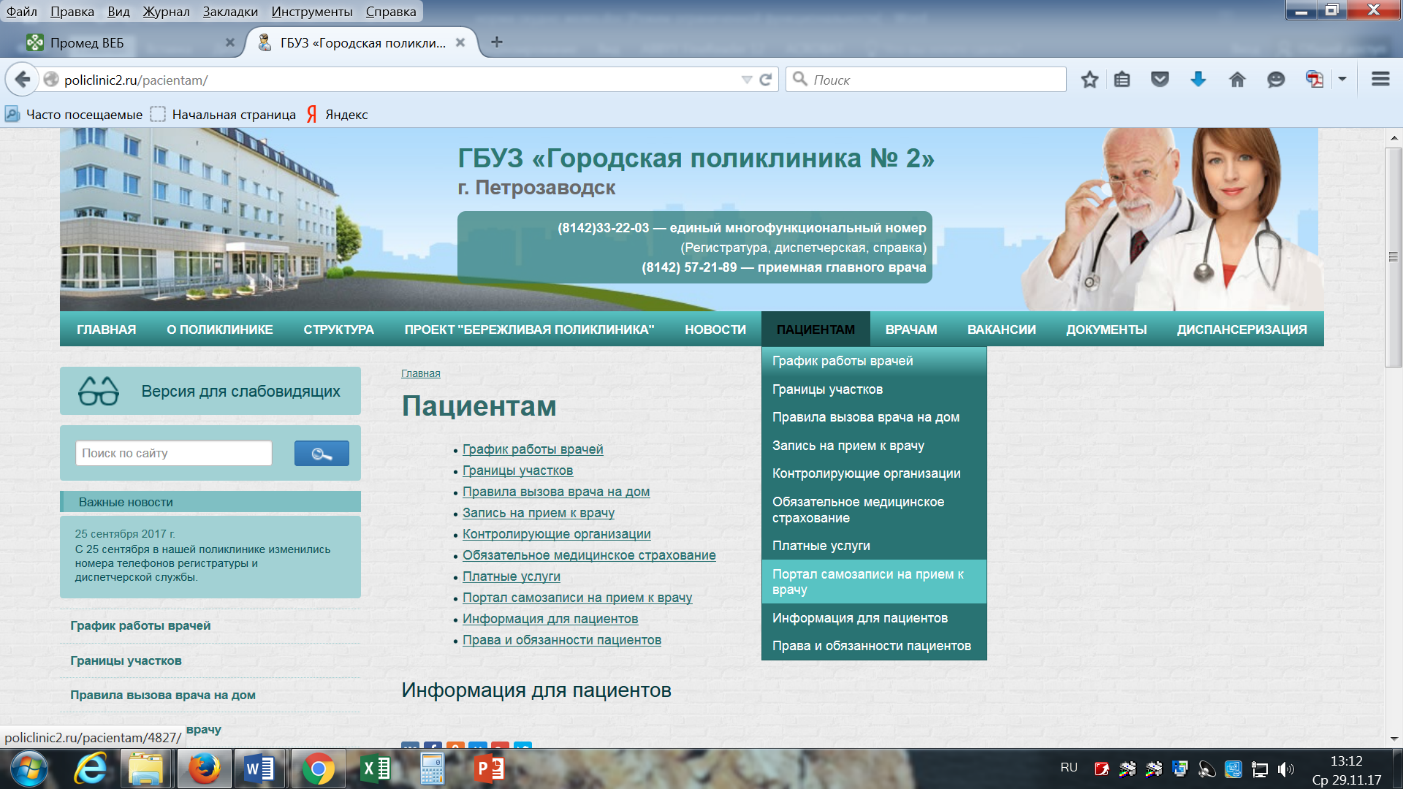 reg.zdrav10.ru или через сайт поликлиники: policlinic2.ru, раздел Пациентам, Портал самозаписи к врачу:Откроется сайт Регионального портала медицинских услуг по Республике Карелия. Если пользователь не зарегистрирован, необходимо пройти Регистрацию. 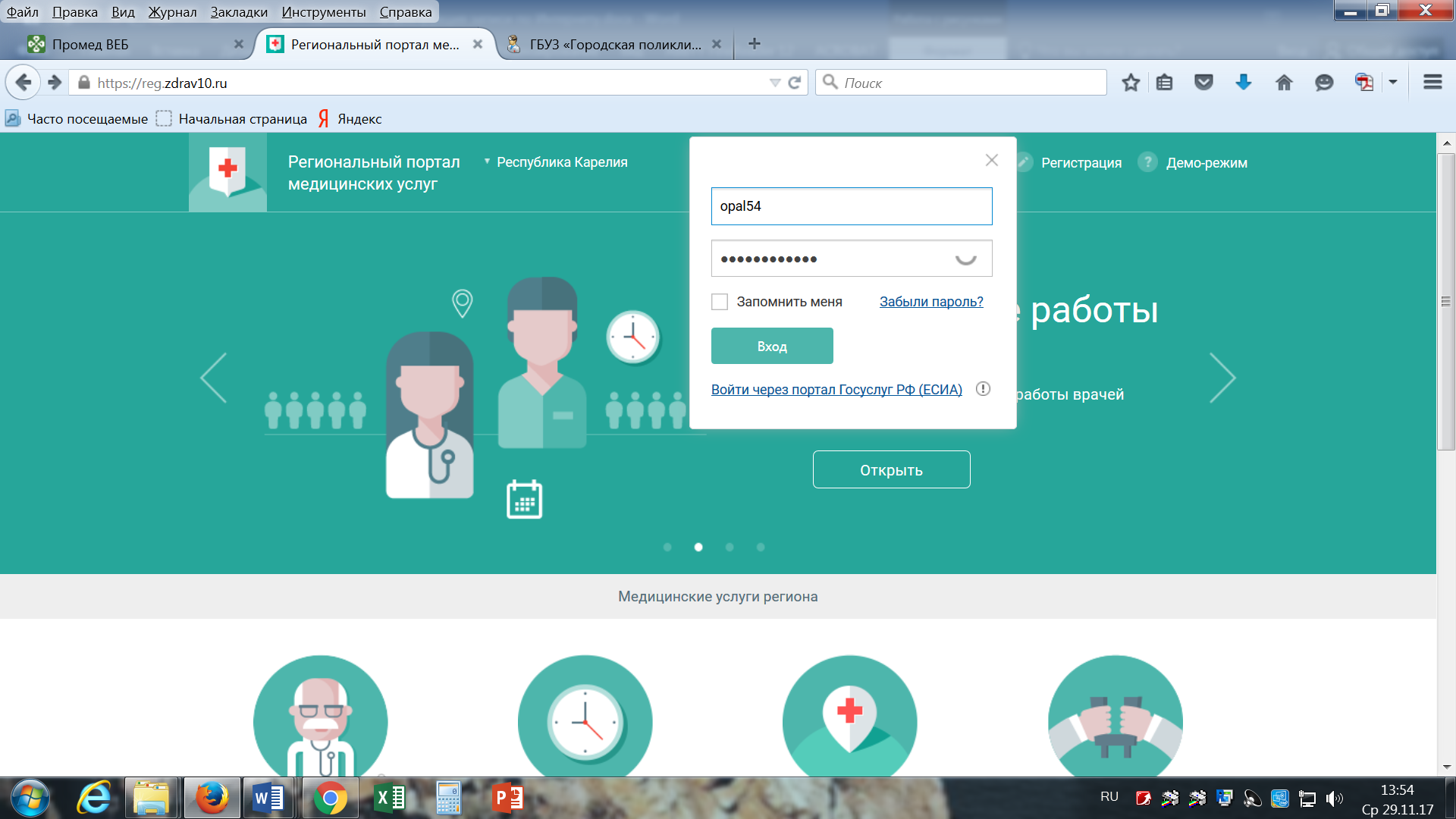 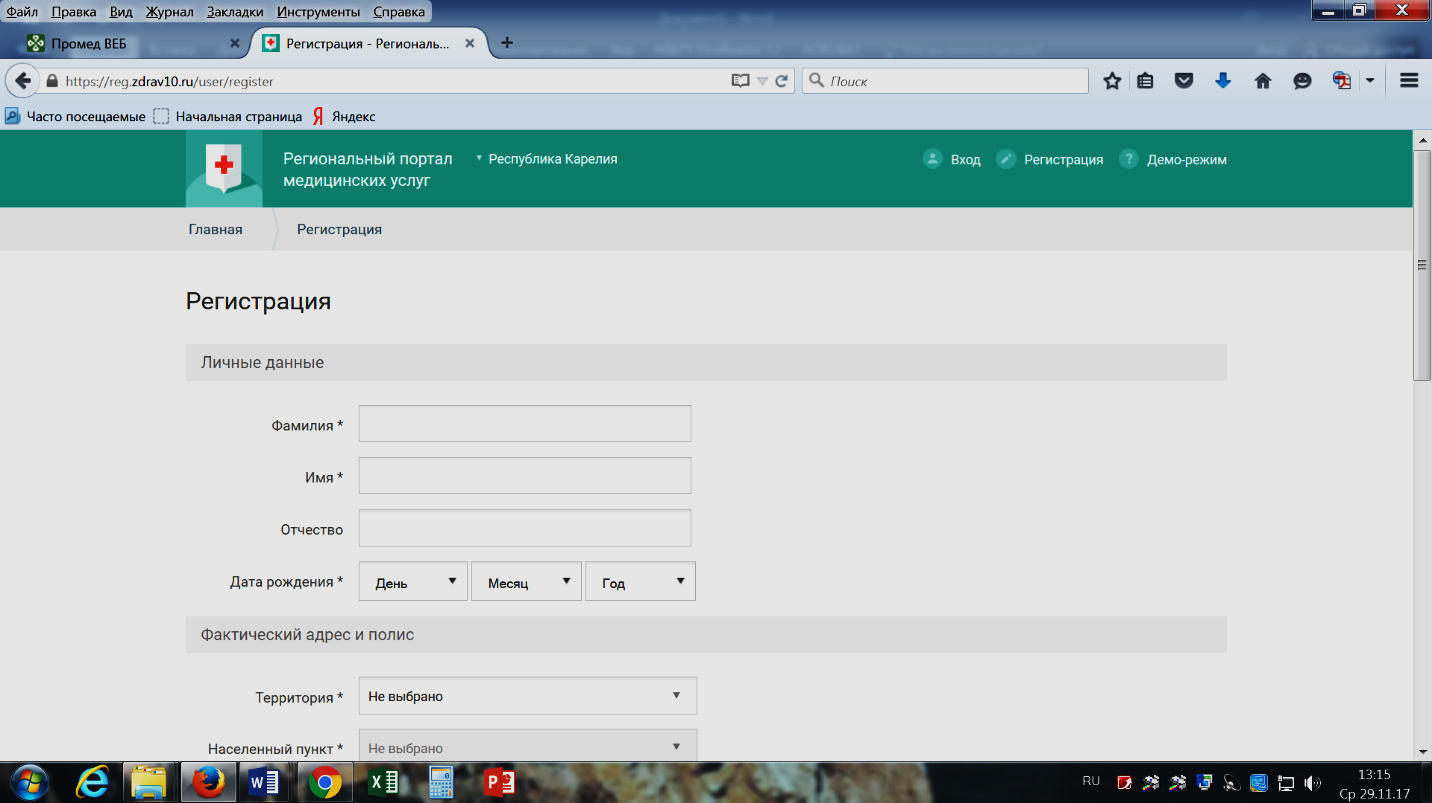 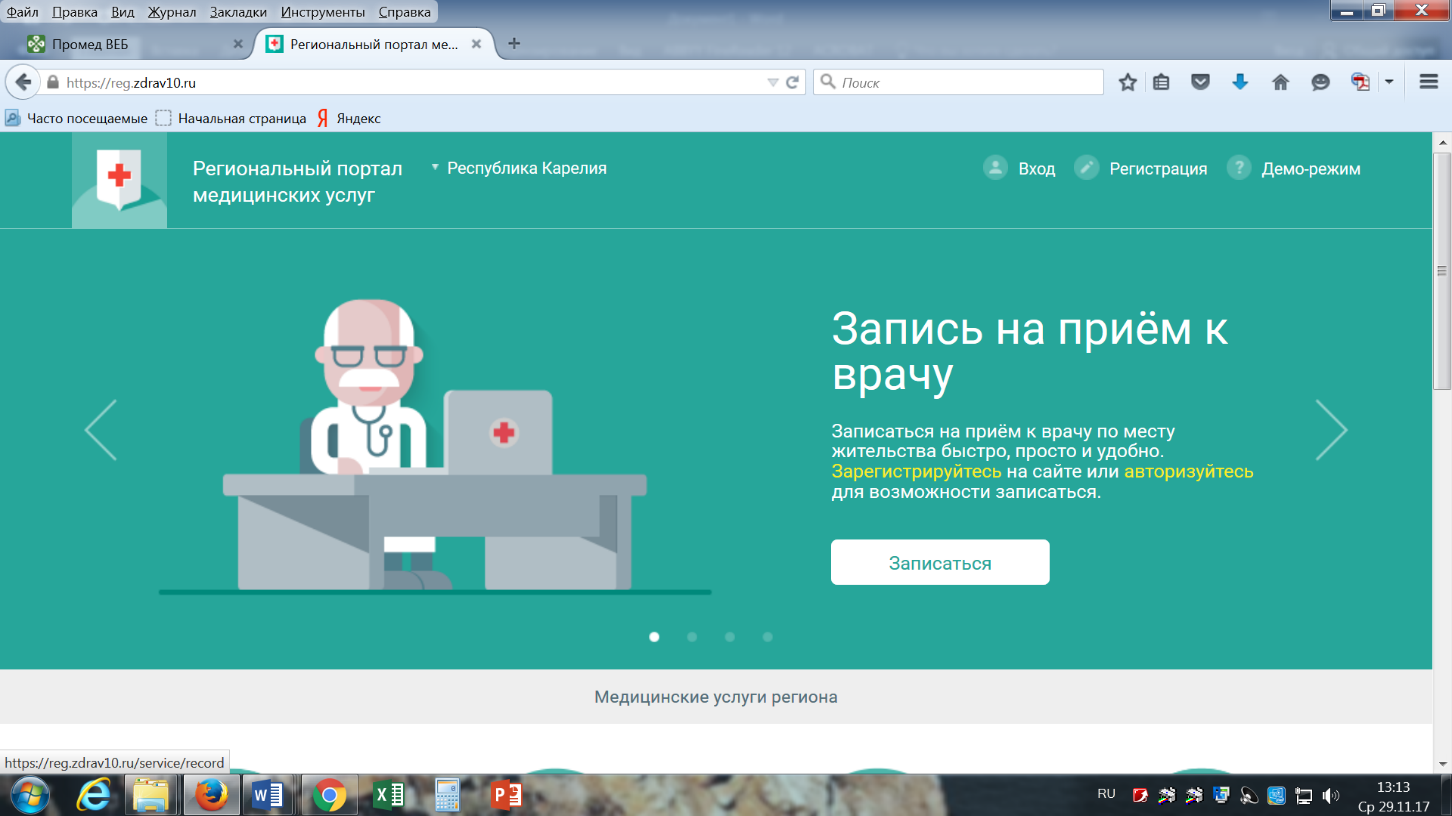 Если регистрация есть, нажимаем 
кнопку Вход, вводим логин и пароль,
затем Вход. Можно воспользоваться функцией Запомнить меня.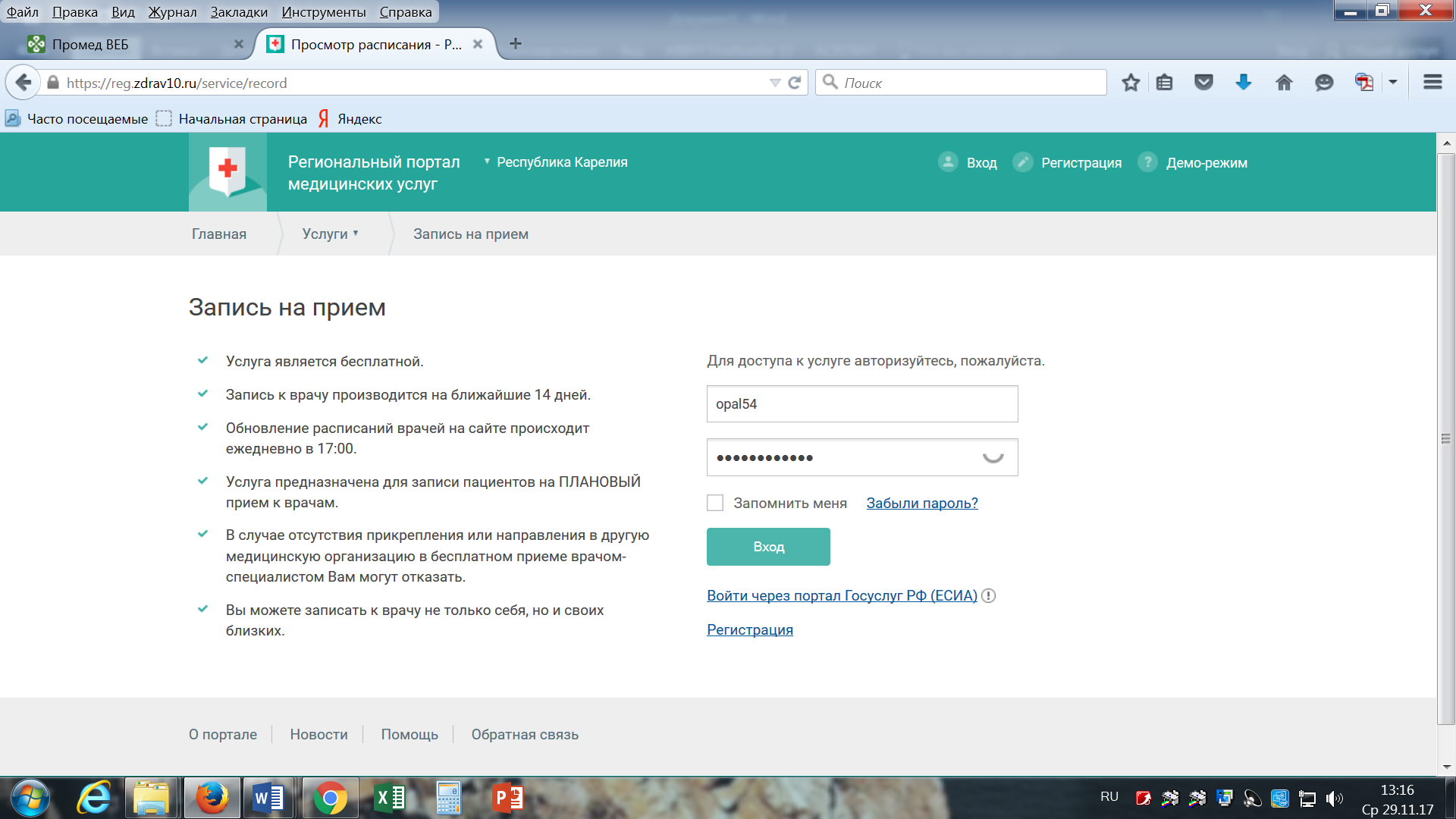 Можно сразу воспользоваться кнопкой Записаться.Откроется страница Запись на прием, нажимаем кнопку Вход.На странице Поиск врача выбираемСпециалистов: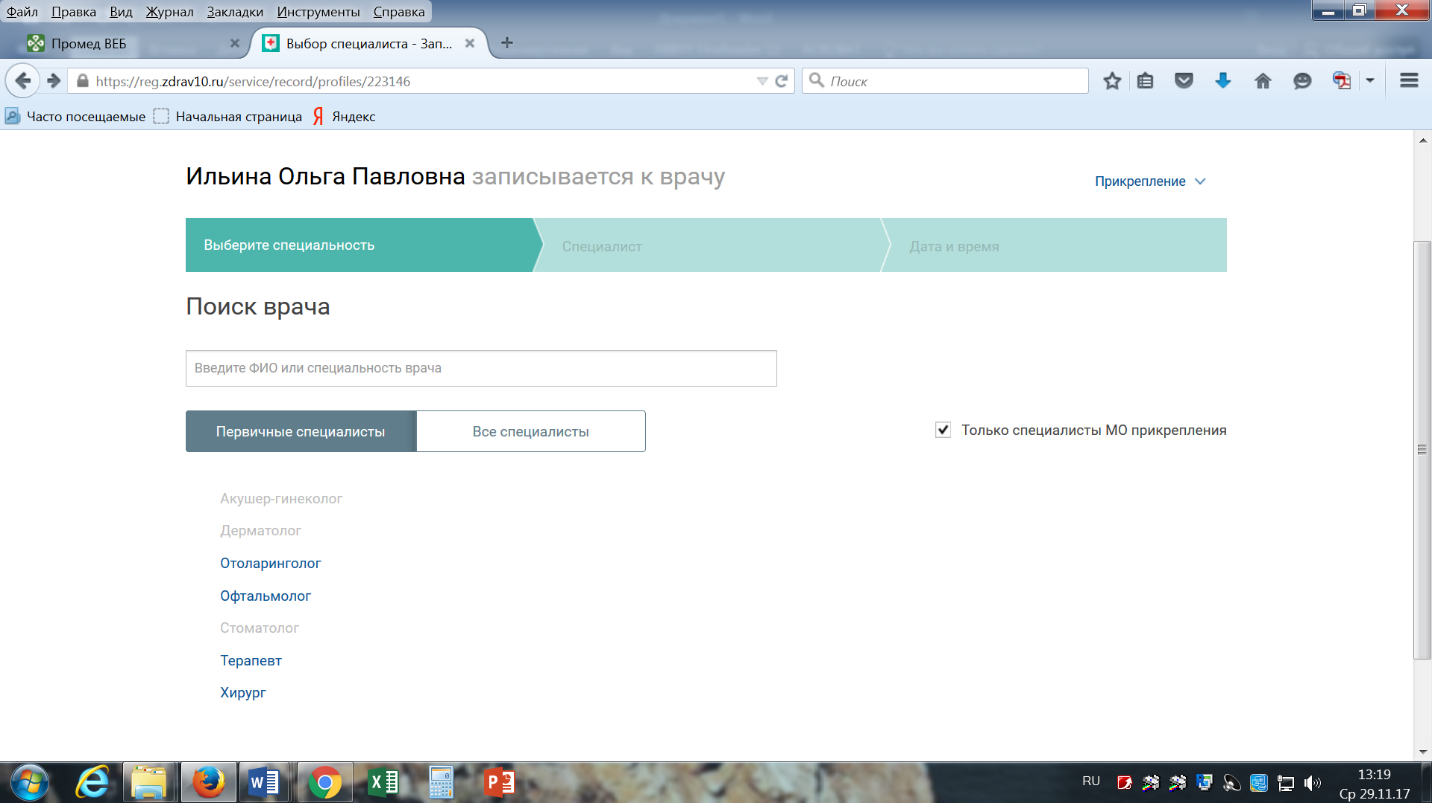 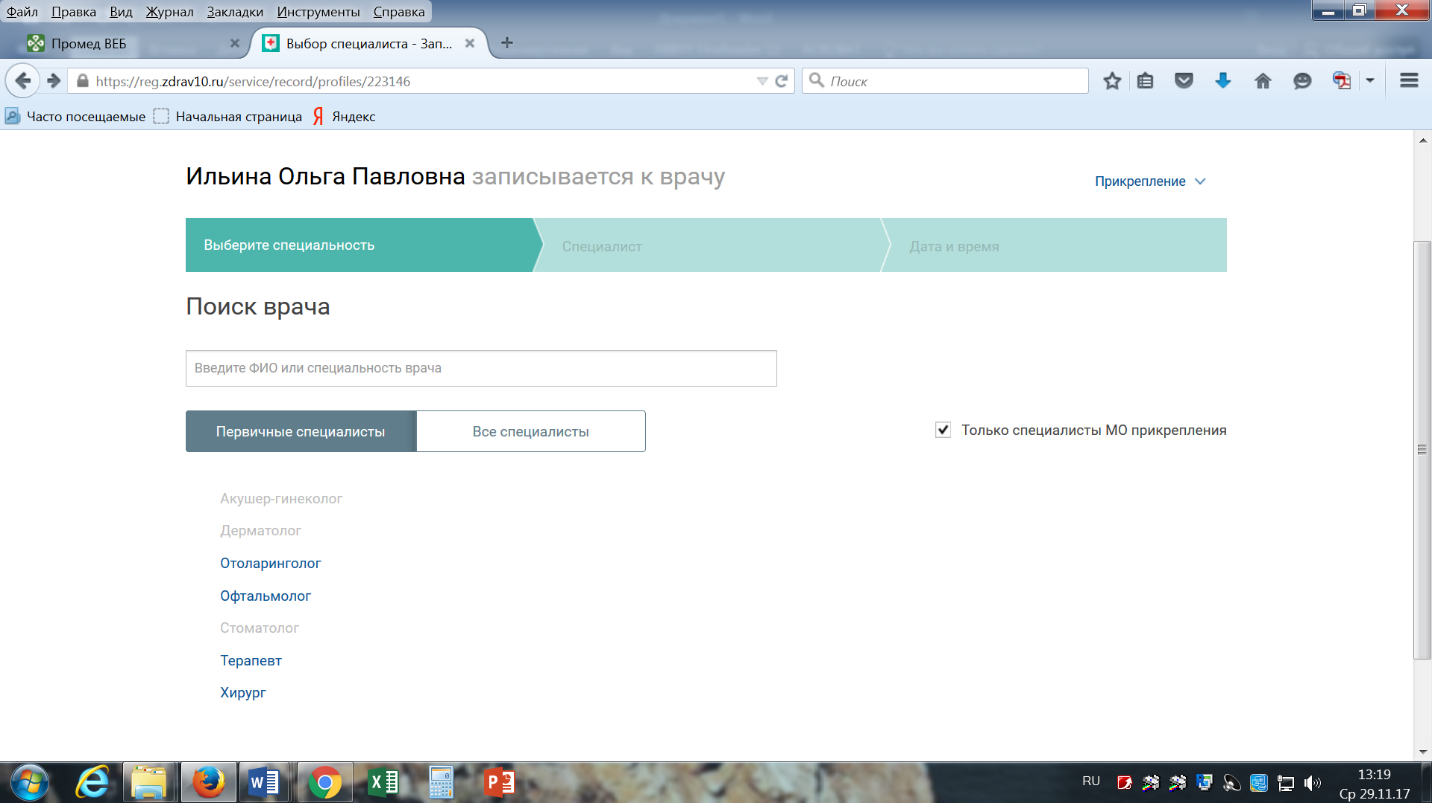 При выборе терапевта автоматически появляется ФИО врача-терапевта, за которым закреплен участок пользователя, и ближайшие дата и время свободного номерка.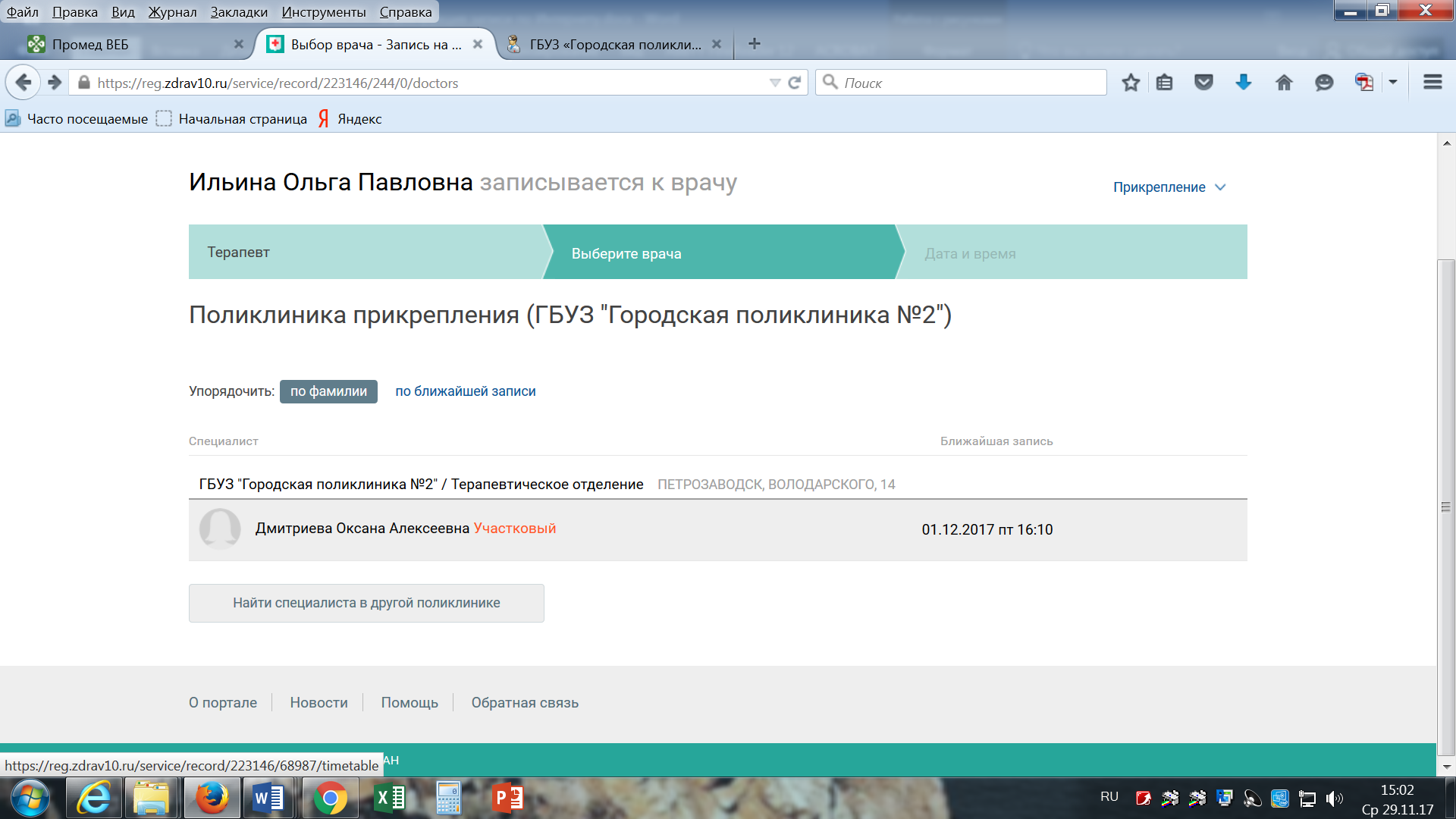 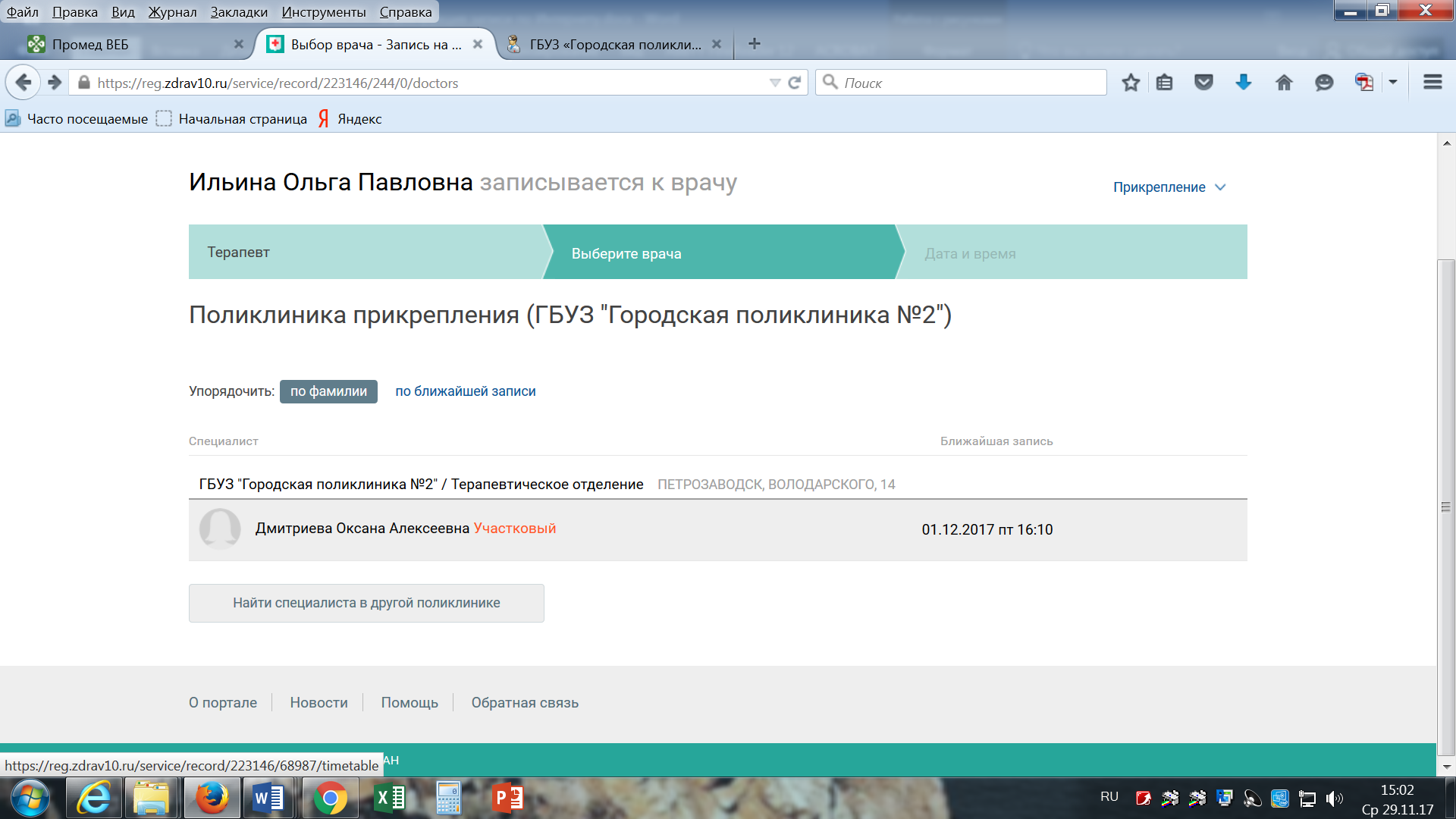 Щелкаем по строке с ФИО врача и в появившемся расписании выбираем дату и время из свободных номерков (зеленого цвета).После выбора номерка появляется талон, в котором можно выбрать функцию Напомнить по СМС, выбрав при этом из списка Время напоминания.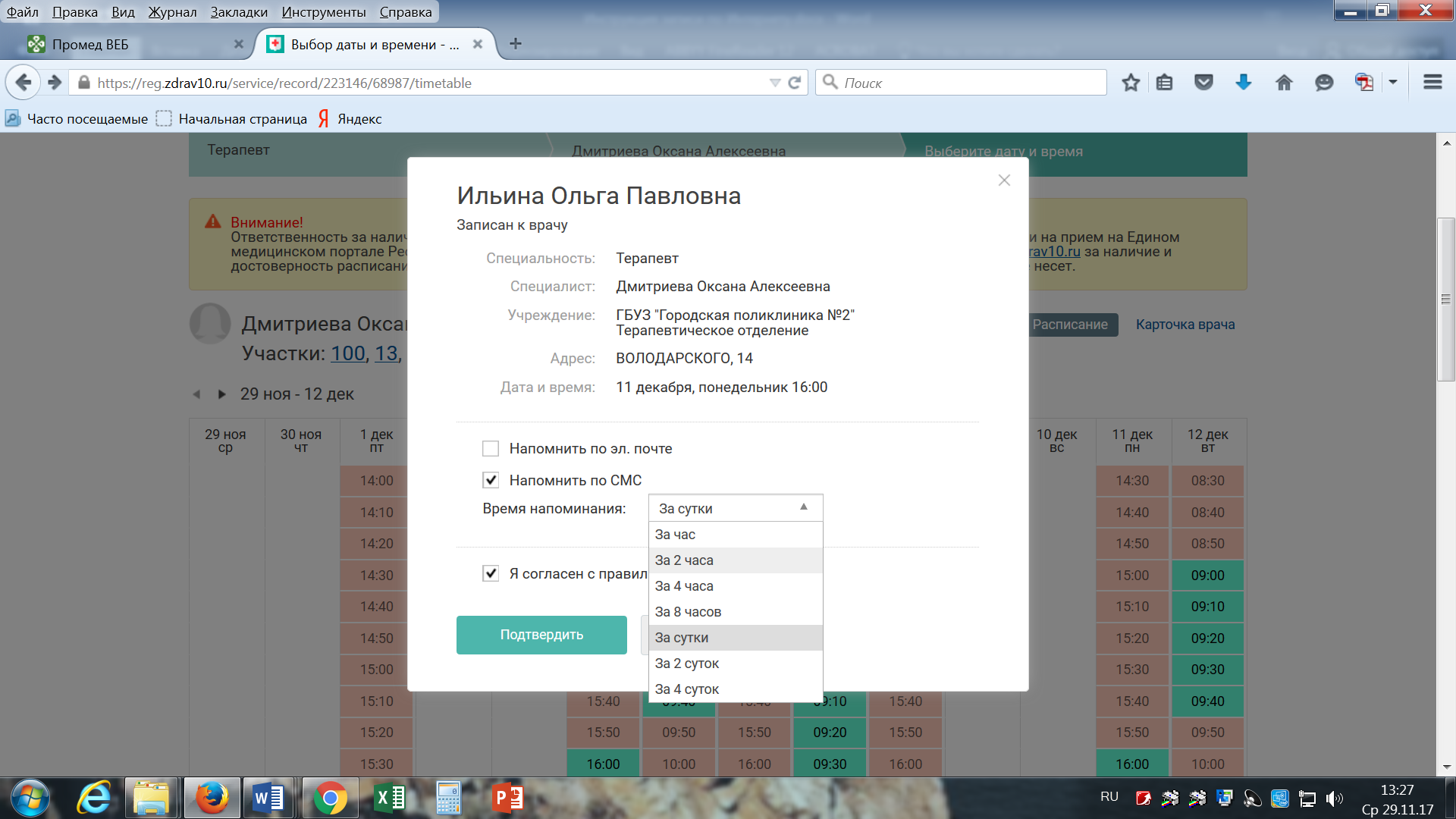 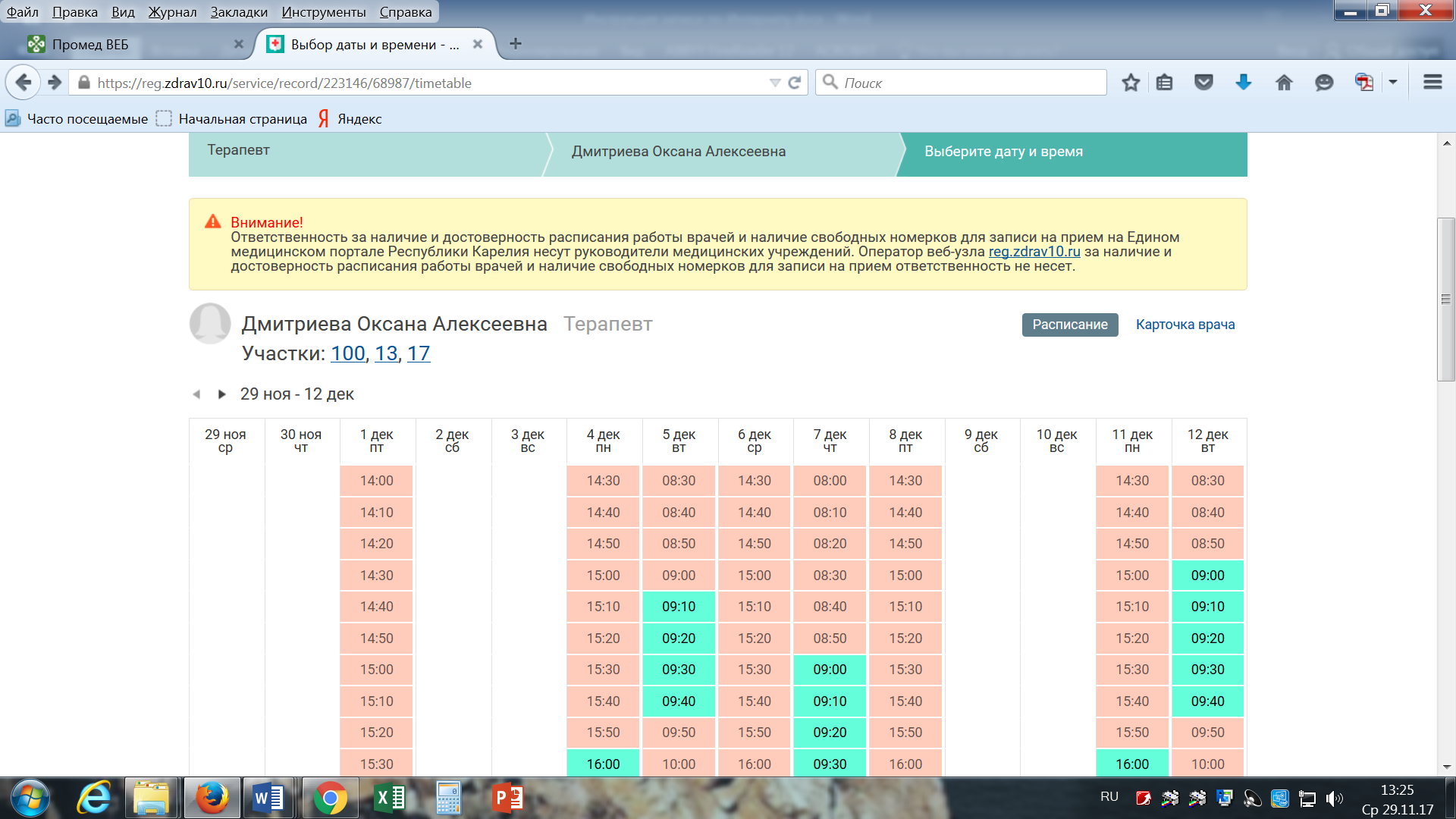 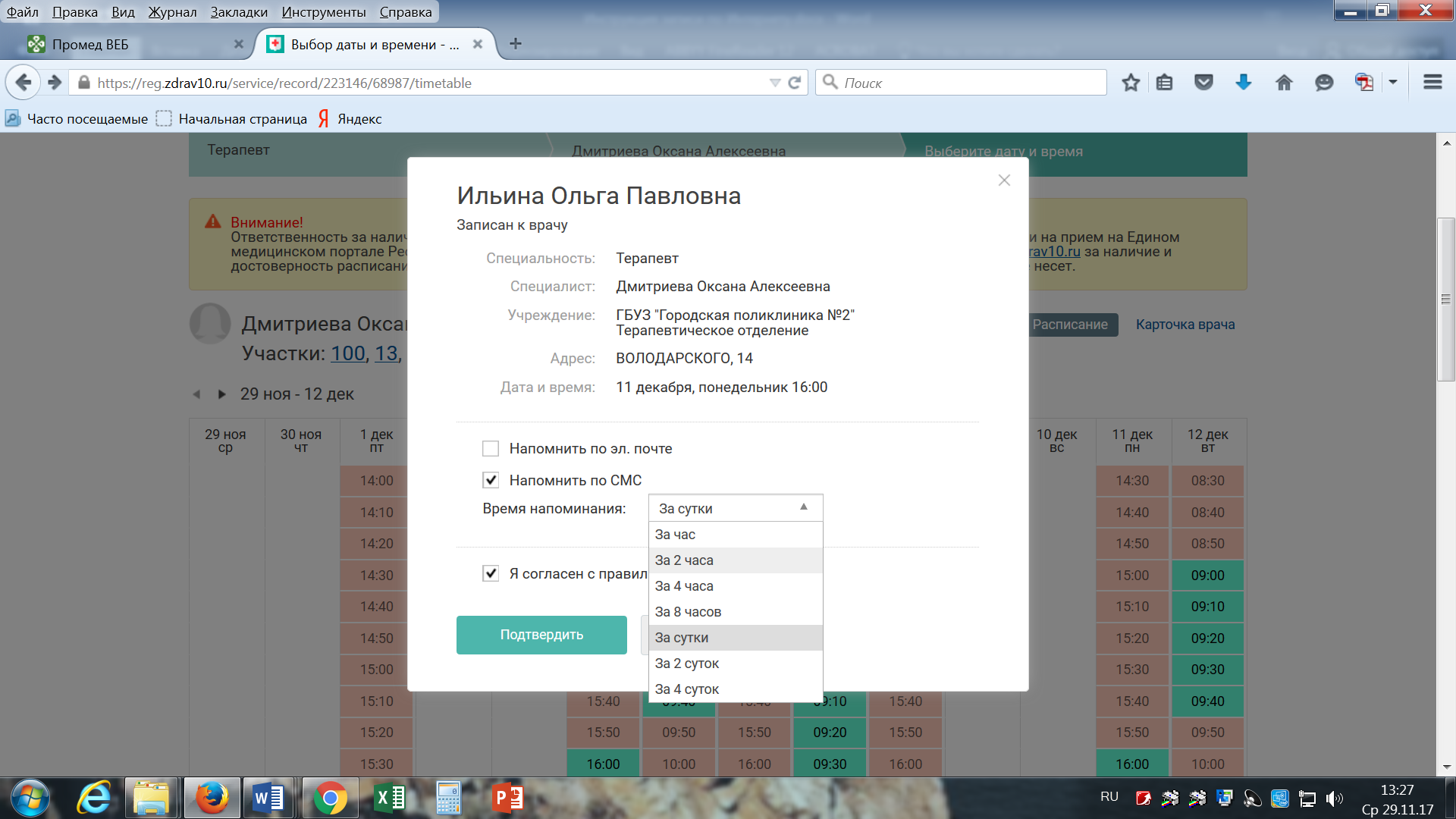 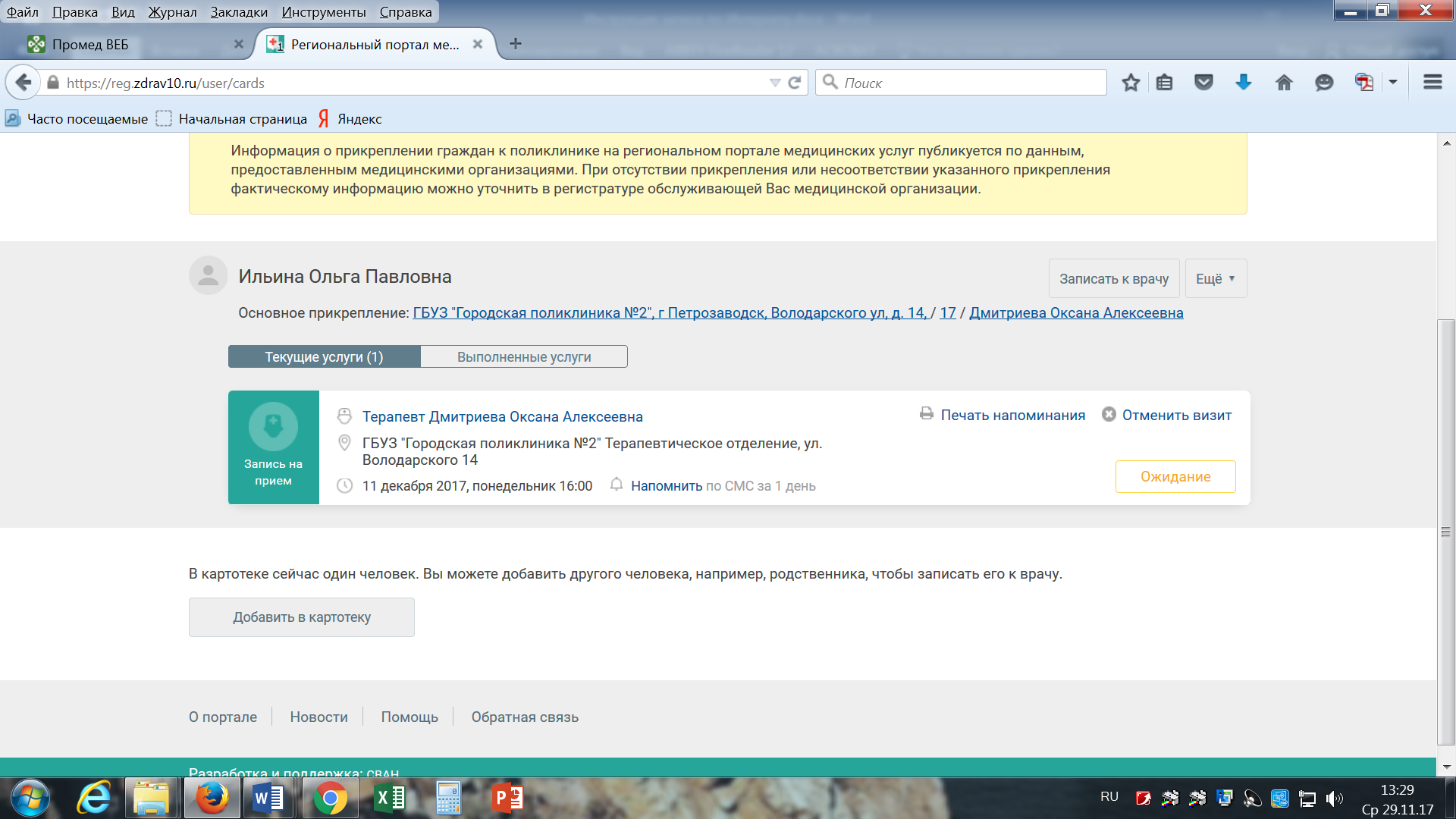 Обязательно поставить галочку рядом со словами 
Я согласен с правилами.Затем кнопка Подтвердить.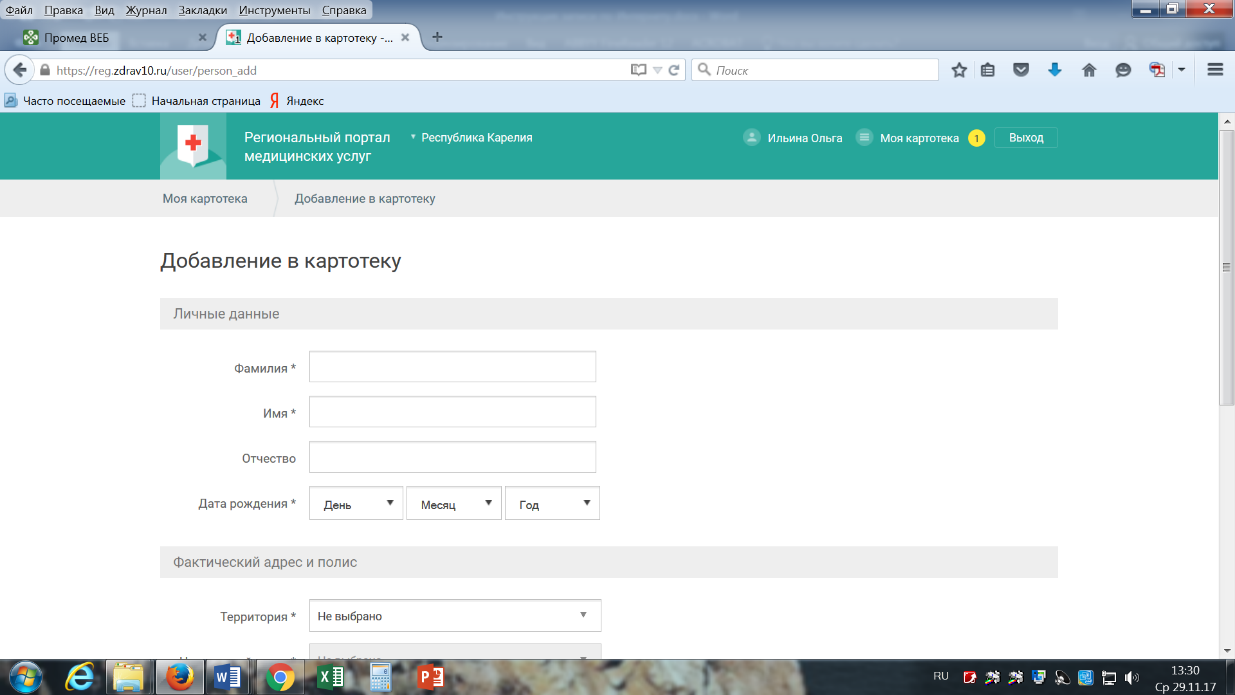 Появится полная информация о выбранном номерке:Можно добавить другого человека, например, родственника, чтобы записать его к врачу. Нажимаем кнопку Добавить в картотеку и заполняем личные данные этого человека:Если появится необходимость отменить визит к врачу по выбранному в Интернете номерку, надо будет снова зайти на портал под своим логином, выбрать на верхней кнопку Моя картотека, появится информация о номерке, выбрать вариант Отменить визит.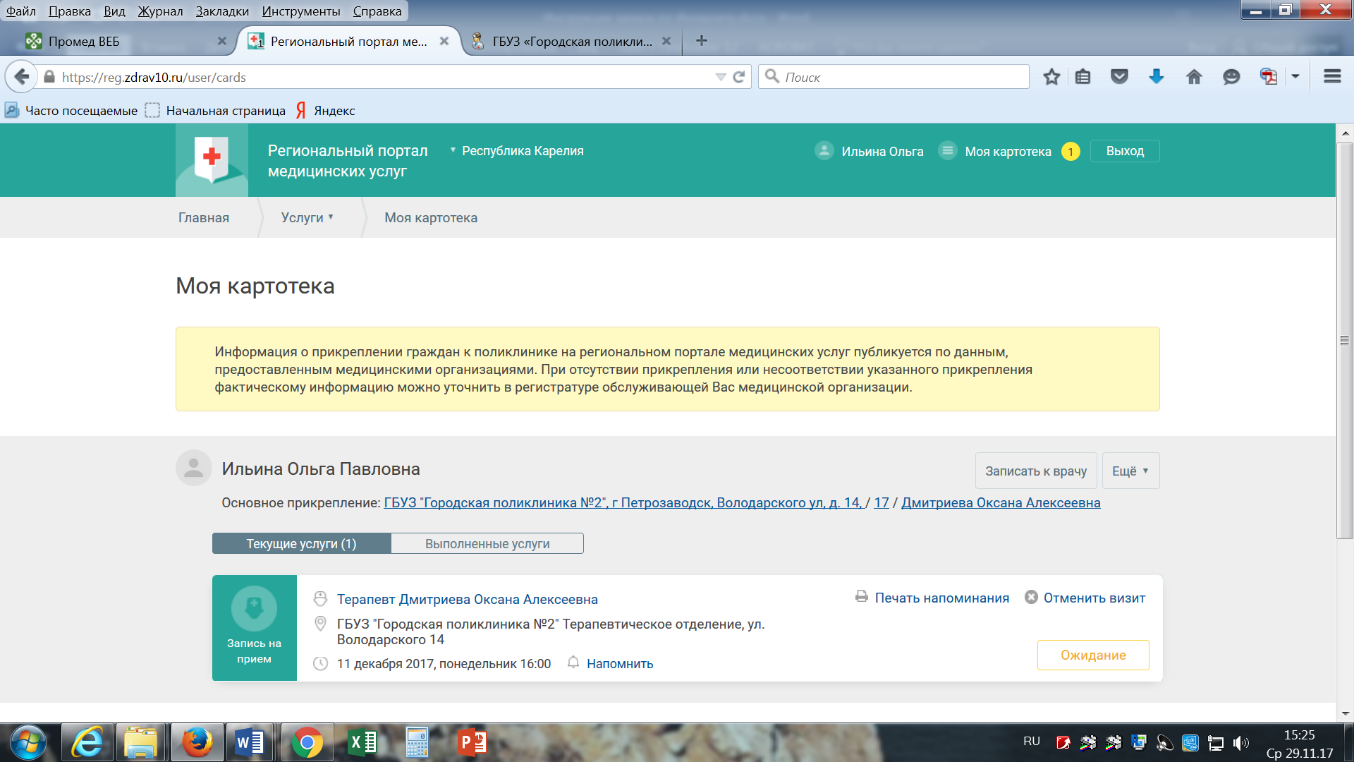 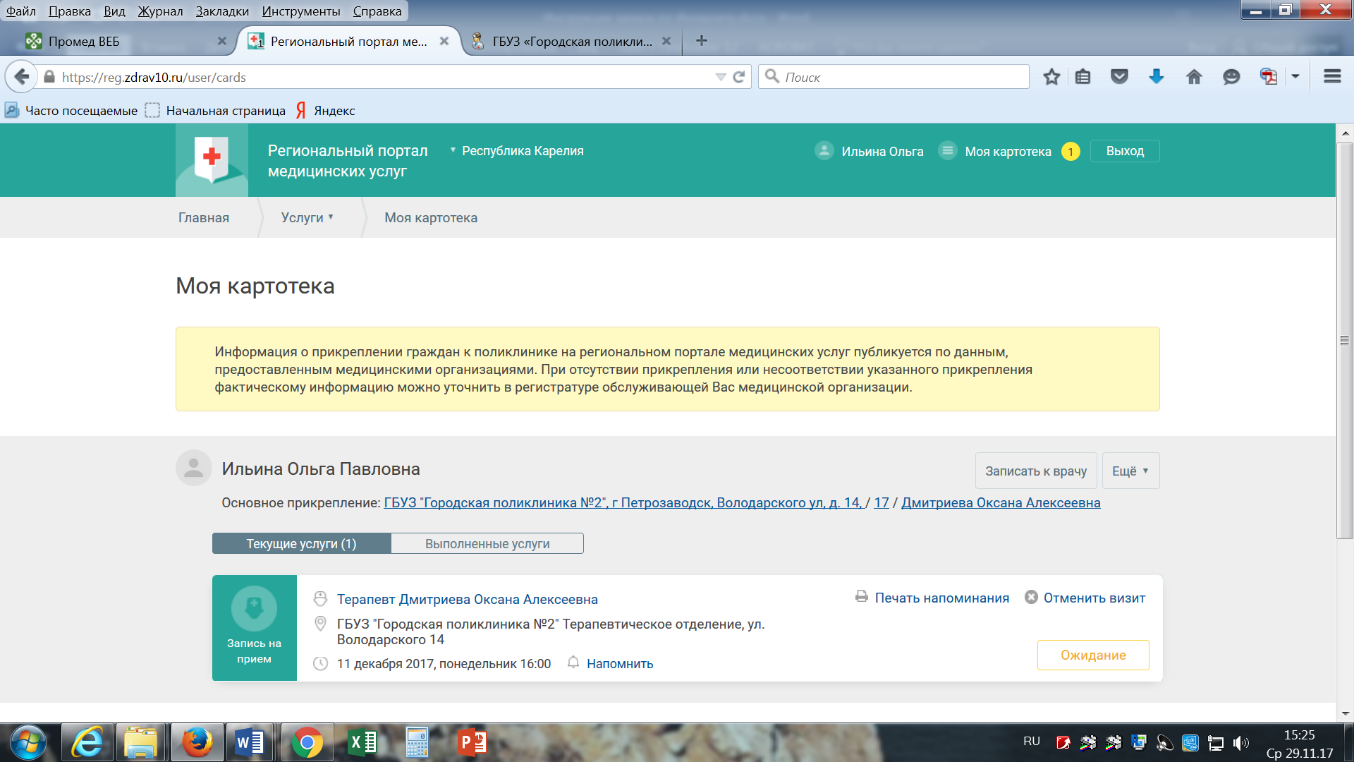 Появится окно запрос, отвечаем ОК.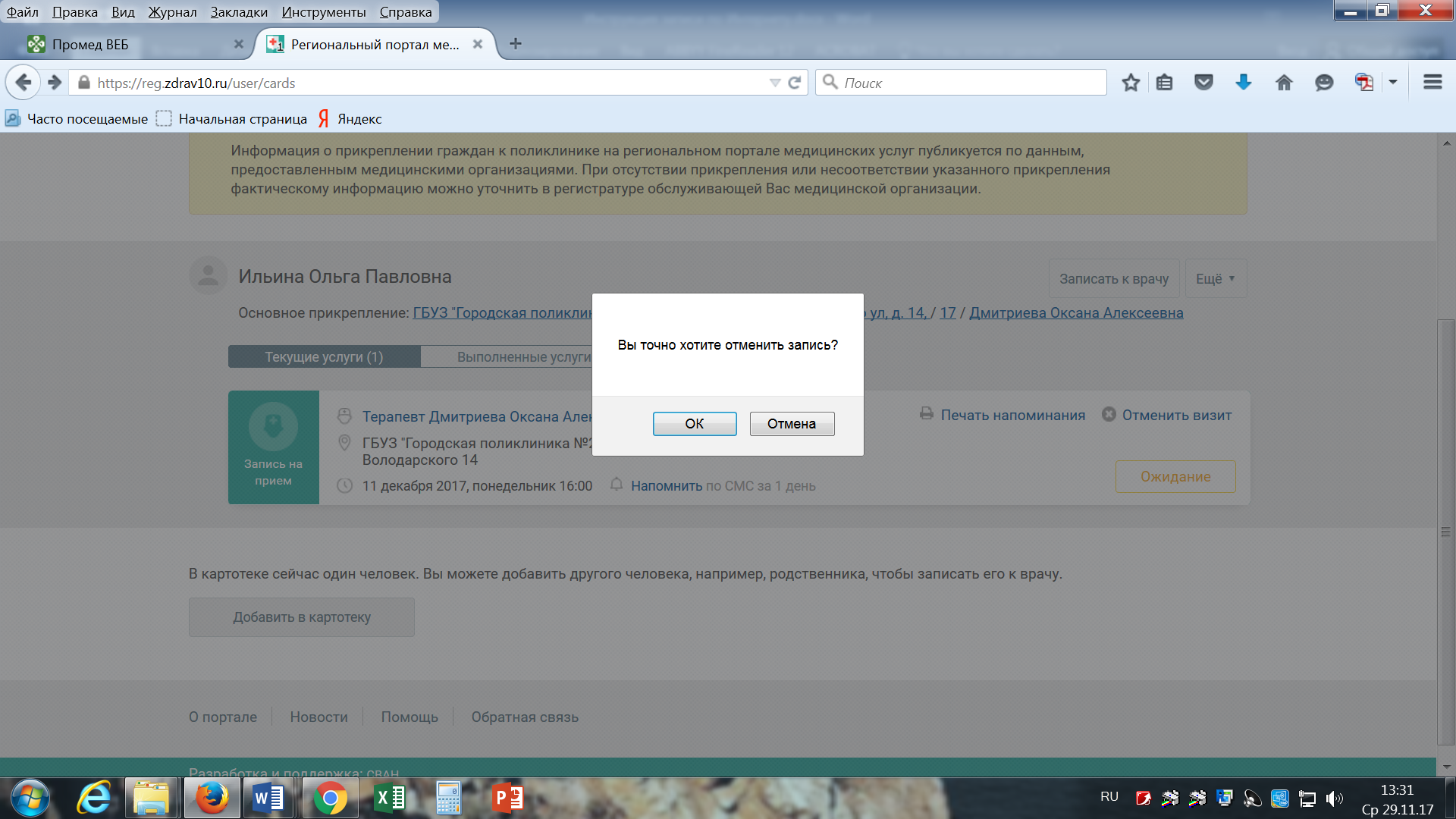 